Únicamente para los Máster Universitarios con convocatorias especiales aprobadas por acuerdo del Consejo de Gobierno de la UCAV.La defensa de TFM de modo presencial se celebrará en el Salón de Defensas de la UCAV del Campus de la Inmaculada.Únicamente para Másteres Universitarios en los que la defensa a través de Skype o software similar esté autorizada. el Tribunal contactará con el estudiante a la hora aproximada de defensa. El estudiante debe estar preparado y localizable 15 minutos antes de la hora señalada.Cumplimentar únicamente en aquellos supuestos en los que sea preceptivo, para la constitución del tribunal, la figura del vocal.	DATOS PERSONALES DEL ESTUDIANTE 	DATOS PERSONALES DEL ESTUDIANTE 	DATOS PERSONALES DEL ESTUDIANTE 	DATOS PERSONALES DEL ESTUDIANTE 	DATOS PERSONALES DEL ESTUDIANTE NOMBRE Y APELLIDOS:  NOMBRE Y APELLIDOS:  NOMBRE Y APELLIDOS:  NOMBRE Y APELLIDOS:  NOMBRE Y APELLIDOS:  TIPO DOCUMENTO DE IDENTIDAD TIPO DOCUMENTO DE IDENTIDAD Nº DNI/TIE/PASAPORTE Nº DNI/TIE/PASAPORTE Nº DNI/TIE/PASAPORTE DOMICILIO: DOMICILIO: DOMICILIO: DOMICILIO: DOMICILIO: LOCALIDAD:  LOCALIDAD:  LOCALIDAD:  LOCALIDAD:  LOCALIDAD:  PROVINCIA: PROVINCIA: PROVINCIA: PROVINCIA: CP: TELÉFONO MÓVIL (Obligatorio): TELÉFONO MÓVIL (Obligatorio): TELÉFONO MÓVIL (Obligatorio): TELÉFONO MÓVIL (Obligatorio): TELÉFONO FIJO: CORREO ELECTRÓNICO (Obligatorio): CORREO ELECTRÓNICO (Obligatorio): CORREO ELECTRÓNICO (Obligatorio): CORREO ELECTRÓNICO (Obligatorio): CUENTA DE SKYPE: CUENTA DE SKYPE: CUENTA DE SKYPE: CUENTA DE SKYPE: CUENTA DE SKYPE: DATOS ACADÉMICOS DEL ESTUDIANTE DATOS ACADÉMICOS DEL ESTUDIANTE DATOS ACADÉMICOS DEL ESTUDIANTE DATOS ACADÉMICOS DEL ESTUDIANTE DATOS ACADÉMICOS DEL ESTUDIANTE TITULACIÓN QUE CURSA: TITULACIÓN QUE CURSA: TITULACIÓN QUE CURSA: TITULACIÓN QUE CURSA: TITULACIÓN QUE CURSA: TÍTULO DEL TFM: TÍTULO DEL TFM: TÍTULO DEL TFM: TÍTULO DEL TFM: TÍTULO DEL TFM: DIRECTOR/ES DEL TFM: DIRECTOR/ES DEL TFM: DIRECTOR/ES DEL TFM: DIRECTOR/ES DEL TFM: DIRECTOR/ES DEL TFM: SOLICITUD DEL ESTUDIANTESOLICITUD DEL ESTUDIANTESOLICITUD DEL ESTUDIANTESOLICITUD DEL ESTUDIANTESOLICITUD DEL ESTUDIANTECURSO ACADÉMICO CONVOCATORIA DE DEFENSASi ha seleccionado “OTRA” (1) por favor especifique el mes en el que celebra la convocatoria MODALIDAD DE DEFENSA Observaciones que el estudiante considere de interés: Observaciones que el estudiante considere de interés: Observaciones que el estudiante considere de interés: Firma del estudianteFecha de la Solicitud: Firma del estudianteFecha de la Solicitud: ASIGNACIÓN DE TRIBUNAL Y FECHA DE DEFENSA:El Coordinador responsable del Máster Universitario, debe resolver la presente solicitud, fecharla y firmarla.ASIGNACIÓN DE TRIBUNAL Y FECHA DE DEFENSA:El Coordinador responsable del Máster Universitario, debe resolver la presente solicitud, fecharla y firmarla.ASIGNACIÓN DE TRIBUNAL Y FECHA DE DEFENSA:El Coordinador responsable del Máster Universitario, debe resolver la presente solicitud, fecharla y firmarla.Vista la solicitud formalizada por el estudiante, se acuerda asignarle el siguiente Tribunal:Vista la solicitud formalizada por el estudiante, se acuerda asignarle el siguiente Tribunal:Vista la solicitud formalizada por el estudiante, se acuerda asignarle el siguiente Tribunal:Presidente: Presidente: Presidente: Secretario: Secretario: Secretario: Vocal (4): Vocal (4): Vocal (4): Se acuerda también la asignación de la siguiente fecha y hora de defensa:Se acuerda también la asignación de la siguiente fecha y hora de defensa:Se acuerda también la asignación de la siguiente fecha y hora de defensa:Fecha: Hora:   (La hora será siempre aproximada, según disponibilidad del Tribunal)Hora:   (La hora será siempre aproximada, según disponibilidad del Tribunal)Fecha de la Resolución: Nombre del Coordinador que resuelve: Fecha de la Resolución: Nombre del Coordinador que resuelve: Firma del Coordinador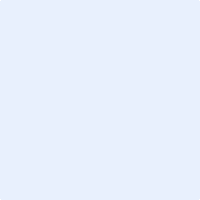 